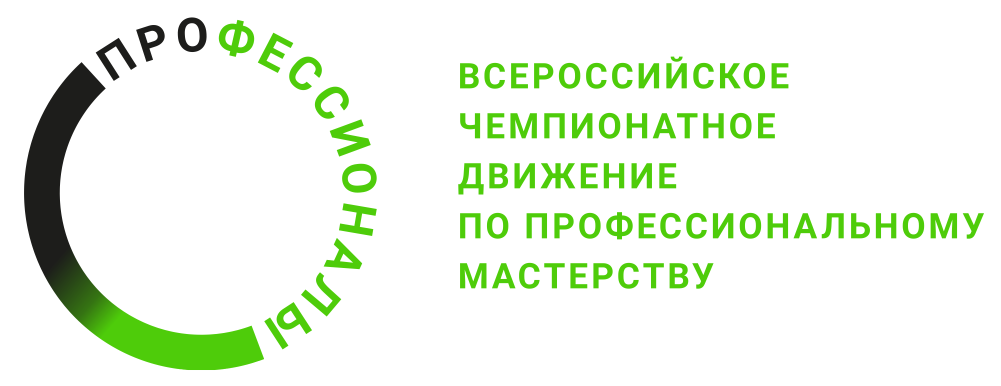 2023 г.Конкурсное задание разработано экспертным сообществом и утверждено Менеджером компетенции, в котором установлены нижеследующие правила и необходимые требования владения профессиональными навыками для участия в соревнованиях по профессиональному мастерству.Конкурсное задание включает в себя следующие разделы:1.	ОСНОВНЫЕ ТРЕБОВАНИЯ КОМПЕТЕНЦИИ	31.1. ОБЩИЕ СВЕДЕНИЯ О ТРЕБОВАНИЯХ КОМПЕТЕНЦИИ	31.2. ПЕРЕЧЕНЬ ПРОФЕССИОНАЛЬНЫХ ЗАДАЧ СПЕЦИАЛИСТА ПО КОМПЕТЕНЦИИ «ОБОГАЩЕНИЕ ПОЛЕЗНЫХ ИСКОПАЕМЫХ»	31.3. ТРЕБОВАНИЯ К СХЕМЕ ОЦЕНКИ	61.4. СПЕЦИФИКАЦИЯ ОЦЕНКИ КОМПЕТЕНЦИИ	61.5. КОНКУРСНОЕ ЗАДАНИЕ	81.5.1. РАЗРАБОТКА/ВЫБОР КОНКУРСНОГО ЗАДАНИЯ (ССЫЛКА НА ЯНДЕКСДИСК С МАТРИЦЕЙ, ЗАПОЛНЕННОЙ В EXCEL)	81.5.2. СТРУКТУРА МОДУЛЕЙ КОНКУРСНОГО ЗАДАНИЯ (ИНВАРИАНТ/ВАРИАТИВ)	102. СПЕЦИАЛЬНЫЕ ПРАВИЛА КОМПЕТЕНЦИИ	142.1. ЛИЧНЫЙ ИНСТРУМЕНТ КОНКУРСАНТА	142.2. МАТЕРИАЛЫ, ОБОРУДОВАНИЕ И ИНСТРУМЕНТЫ, ЗАПРЕЩЕННЫЕ НА ПЛОЩАДКЕ	143. ПРИЛОЖЕНИЯ	15ИСПОЛЬЗУЕМЫЕ СОКРАЩЕНИЯМВМВ – минералы высокой магнитной восприимчивости.ОСНОВНЫЕ ТРЕБОВАНИЯ КОМПЕТЕНЦИИ1.1. ОБЩИЕ СВЕДЕНИЯ О ТРЕБОВАНИЯХ КОМПЕТЕНЦИИТребования компетенции (ТК) «Обогащение полезных ископаемых» определяют знания, умения, навыки и трудовые функции, которые лежат в основе наиболее актуальных требований работодателей отрасли. Целью соревнований по компетенции является демонстрация лучших практик и высокого уровня выполнения работы по соответствующей рабочей специальности или профессии. Требования компетенции являются руководством для подготовки конкурентоспособных, высококвалифицированных специалистов / рабочих и участия их в конкурсах профессионального мастерства.В соревнованиях по компетенции проверка знаний, умений, навыков и трудовых функций осуществляется посредством оценки выполнения практической работы. Требования компетенции разделены на четкие разделы с номерами и заголовками, каждому разделу назначен процент относительной важности, сумма которых составляет 100.1.2. ПЕРЕЧЕНЬ ПРОФЕССИОНАЛЬНЫХ ЗАДАЧ СПЕЦИАЛИСТА ПО КОМПЕТЕНЦИИ «ОБОГАЩЕНИЕ ПОЛЕЗНЫХ ИСКОПАЕМЫХ»Перечень видов профессиональной деятельности, умений и знаний и профессиональных трудовых функций специалиста (из ФГОС/ПС/ЕТКС.) и базируется на требованиях современного рынка труда к данному специалисту.Таблица №1Перечень профессиональных задач специалиста1.3. ТРЕБОВАНИЯ К СХЕМЕ ОЦЕНКИСумма баллов, присуждаемых по каждому аспекту, должна попадать в диапазон баллов, определенных для каждого раздела компетенции, обозначенных в требованиях и указанных в таблице №2.Таблица №2Матрица пересчета требований компетенции в критерии оценки1.4. СПЕЦИФИКАЦИЯ ОЦЕНКИ КОМПЕТЕНЦИИОценка Конкурсного задания будет основываться на критериях, указанных в таблице №3:Таблица №3Оценка конкурсного задания1.5. КОНКУРСНОЕ ЗАДАНИЕОбщая продолжительность Конкурсного задания: 17 (семнадцать) часов.Количество конкурсных дней: 3 (три) дня.Вне зависимости от количества модулей, КЗ должно включать оценку по каждому из разделов требований компетенции.Оценка знаний участника должна проводиться через практическое выполнение Конкурсного задания. В дополнение могут учитываться требования работодателей для проверки теоретических знаний / оценки квалификации.1.5.1. РАЗРАБОТКА/ВЫБОР КОНКУРСНОГО ЗАДАНИЯ (ССЫЛКА НА ЯНДЕКСДИСК С МАТРИЦЕЙ, ЗАПОЛНЕННОЙ В EXCEL)Конкурсное задание состоит из 5 (пяти) модулей, включает обязательную для выполнения часть (инвариант) – 3 (три) модуля, и вариативную часть – 2 (два) модуля. Общее количество баллов конкурсного задания составляет 100.Обязательная к выполнению часть (инвариант) выполняется всеми регионами без исключения на всех уровнях чемпионатов.Количество модулей из вариативной части, выбирается регионом самостоятельно в зависимости от материальных возможностей площадки соревнований и потребностей работодателей региона в соответствующих специалистах. В случае если ни один из модулей вариативной части не подходит под запрос работодателя конкретного региона, то вариативные модули формируются регионом самостоятельно под запрос работодателя. При этом, время на выполнение модулей и количество баллов в критериях оценки по аспектам не меняются.Таблица №4Матрица конкурсного задания Инструкция по заполнению матрицы конкурсного задания (Приложение № 1)1.5.2. СТРУКТУРА МОДУЛЕЙ КОНКУРСНОГО ЗАДАНИЯ (ИНВАРИАНТ/ВАРИАТИВ)Модуль А. Разделка пробы полезного ископаемого с получением пробы для химического анализа и оценкой продуктов дробления по гранулометрическому составу.Время на выполнение модуля 4 часаЗадания: - Рассчитать массу пробы в соответствии с Приложением 7.Составить схему разделки пробы, затем самостоятельно отобрать нужное количество для проведения ситового анализа в соответствии с принятыми методами отбора проб.Провести разделку проб, дробление, ситовый анализ и построение характеристик крупности испытуемого материала до и после дробления. Результаты ситового анализа занести в таблицу 1.Таблица 1. Результаты ситового анализа- Подготовить пробу для химического анализа.Модуль Б. Составление схемы цепи аппаратов и спецификации оборудования по описанию технологической схемы отделения обогатительной фабрики, с применением соответствующих обозначений.Время на выполнение модуля 3 часаЗадания: В программе Компас 3Д (или аналогичной) нарисовать схему цепи аппаратов обогатительной фабрики, используя Приложение 8 и Приложение 9. Составить спецификацию необходимого оборудования.Модуль В. Расчет качественно-количественной схемы обогащения.Время на выполнение модуля 3 часаЗадания: - Конкурсантом в программе Excel, или аналогичной создается электронная таблица, в которую вводятся все необходимые для расчета формулы. Основные формулы и исходные данные приводятся в Приложении 10.- Расчет проводится путем ввода данных в готовую электронную таблицу, моделируя оперативный контроль за 10 дней, с заданными параметрами изменений входных данных производительности и содержания полезного компонента за каждый день. Результаты распечатываются, под результатами делается письменный вывод по стабильности ведения технологического процесса, передаются экспертной группе на проверку.Модуль Г. Магнитный анализ обогатимости полезного ископаемого.Время на выполнение модуля 3 часаЗадания: Магнитный анализ кусковых сильномагнитных руд, дробленых до -10 мм проводят для выявления целесообразности применения сухого магнитного обогащения, а также определения в узких классах дробленной руды выходов продуктов магнитного обогащения по операциям. (в хвостах и концентрате).Алгоритм работы.1. Проведение испытания:1.1 Пробу высыпают на доску и разравнивают шпателем.1.2 Магнитом с насадкой в самой толще гипсового вяжущего проводят над пробой.1.3 Частицы магнитных руд периодически отбирают от магнита снятием насадки и переносят в емкость.1.4 Выделение магнитных частиц повторяют несколько раз. 1.5 По окончании проведения разделения магнитом полученный концентрат и хвосты взвешивают.2. Обработка результатов:Полученные результаты магнитного обогащения обобщают в отчет (Таблица 2) и делают выводы распределения материала по фракциям различной удельной магнитной восприимчивости.Примечание:- Исходную руду крупностью -10 мм подвергают грохочению на узкие классы. - Для каждого класса выполняют сухое магнитное обогащение магнитом с магнитной индукцией не менее 120 мТл, с выделением хвостов и магнитного продукта. Магнитное обогащение с выделением хвостов и концентрата в каждом классе выполняют в несколько этаповМодуль Д. Определение минимальной скорости осаждения минеральных частиц при различных степенях разбавления пульпы.Время на выполнение модуля 4 часа.Задания: 1.Подготовка.Определение соответствия числа см3 на погонный метр. На шкалу цилиндра, единица измерения которого выражена в см3 наклеивают полоску (шириной 10мм) из миллиметровой бумаги на всю длину емкости цилиндра, до отметки 1000 см3. Записывают в журнал длину полоски (L), в м.Производят расчет соответствия цены деления 1 см3 цилиндра емкости в метрахL1см3= Приготовление пульпы, с использованием предложенного минерального порошка, при разбавлении Ж:Т=10:1.Расчет массы минерального порошка для приготовления пульпы.M=где:V-объемный вес цилиндре воды (1000г)- удельный вес минерального порошка, г/см3Ж:Т=10:1Проведение.Приготовить навеску минерального порошка, в соответствии с расчетом по п. 1.3.Навеску минерального порошка перенести в цилиндр и залить водой, с температурой 20-24 0С до отметки 500 мл. Мешалкой перемешать до однородной массы. Далее дополнить цилиндр до отметки 1000мл.Пульпу в цилиндре пульпу сильно взбалтывают несколько раз, оставляют спокойно постоять 0,5-1 мин. Муть снизилась. Замеряют высоту разделения. Начинают отсчет времени. Высота зоны сгущения –исходный объем. Делают отсчеты как понижается поверхность мути и увеличивается слой осветленной воды через каждые 3, 6, 9 мин. В таблицу заносят высоту зоны сгущения через каждые 3, 6, 9 мин. При осветлении верхнего слоя пульпы, декантируют 100 мл осветленной воды, при этом получают общий пульпы 900мл. Пульпу вновь перемешивают, оставляют спокойно постоять 0,5-1мин. Замеряют исходную высоту зоны сгущения. Делают отсчеты как понижается поверхность мути и увеличивается слой осветленной воды через каждые 3, 6, 9 мин. Данные замеров заносят в таблицу.Такое же измерение быстроты осаждения производится для пульпы, при объемах в пульпы в цилиндре 800, 700 мл, каждый раз декантируя при этом по 100мл осветленного слоя.3. Обработка результатов.Скорость осаждения м/час. рассчитывают по формулеR=(V0 –V1)* * L1см3где:R- скорость осаждения, м/час.V 0 – объем высота зоны сгущения до начало отстоя, отметка после 0,5 отстоя.V 1 – объем высота зоны сгущения через 9 минутL1см3– перевод цены деления 1см3 цилиндра емкости в погонные метры.Таблица 4.1Скорость осаждения частиц в зависимости от Ж:Т4. Выводы.2. СПЕЦИАЛЬНЫЕ ПРАВИЛА КОМПЕТЕНЦИИ2.1. ЛИЧНЫЙ ИНСТРУМЕНТ КОНКУРСАНТАСписок материалов, оборудования и инструментов, которые конкурсант должен привезти с собой на соревнование. Определенный - нужно привезти оборудование по списку.Конкурсанту необходимо привезти с собой средства индивидуальной защиты:- комплект спецодежды: костюм (куртка, брюки) для защиты от механических воздействий и от общих производственных загрязнений - 1 шт.- каска – 1 шт.;- перчатки Х/Б, 1 пара;- респиратор-полумаска с выпускными и впускными клапанами и трехслойным фильтром, 2 шт.;- очки защитные, универсальные, прозрачные, 1 шт.2.2. МАТЕРИАЛЫ, ОБОРУДОВАНИЕ И ИНСТРУМЕНТЫ, ЗАПРЕЩЕННЫЕ НА ПЛОЩАДКЕСписок материалов, оборудования и инструментов, которые запрещены на соревнованиях по различным причинам. Указывается в свободной форме.На конкурсной площадке запрещено использование мобильных телефонов, фотоаппаратов, видеокамер и иных устройств, не входящих в состав предоставленного оборудования.При выполнении модулей Б и В запрещено наличие на площадке калькулятора.3. ПРИЛОЖЕНИЯПриложение №1 Инструкция по заполнению матрицы конкурсного задания.Приложение №2 Матрица конкурсного задания.Приложение №3 Критерии оценки.Приложение №4 Инструкция по охране труда и технике безопасности по компетенции «Обогащение полезных ископаемых».Приложение №5 Нормативно-техническая документация для Модуля 1.Приложение №6 Описание технологической схемы отделения обогатительной фабрики.Приложение №7 Основные обозначения аппаратов на схеме.Приложение №8 Необходимые для расчета формулы и исходные данные.Приложение №5Нормативно-техническая документация для Модуля А.- ГОСТ 24598-81. Руды и концентраты цветных металлов. Ситовый и седиментационный методы определения гранулометрического состава.- ГОСТ 14180-80 Руды и концентраты цветных металлов. Методы отбора и подготовки проб для химического анализа и определения влаги.№ п/пРазделВажность в %1Организация рабочего процесса, безопасность и охрана труда151Специалист должен знать и понимать:общие требования по организации охраны труда на обогатительных фабриках, установленные Трудовым кодексом РФ, Правилами безопасности и другими нормативными актами;организацию надзора за безопасностью труда;законодательные акты об ответственности за нарушение правил безопасности;опасные и вредные производственные факторы на фабрике, возможные опасные ситуации при выполнении работ;порядок и требования безопасности при передвижении по цехам, при перевозке людей и грузов;назначение и порядок применения коллективных и индивидуальных средств защиты, противопожарной и противоаварийной защиты, сигнализации и связи;безопасные и рациональные приемы выполнения работ;санитарно-гигиенические требования;основы правовых аспектов использования компьютерных программ и прав доступа к глобальным информационным сервисам, поисковым системам.- методы оказания первой помощи пострадавшим при несчастных случаях.151Специалист должен уметь:оценивать состояние техники безопасности на рабочем месте, использовать средства индивидуальной и групповой защиты; - соблюдать правила производственной санитарии, осуществлять чистку и осмотр оборудования;- наблюдать за технологическим процессом, температурой, концентрацией растворов, шлама, пульпы, чистотой слива.152Инструменты и оборудование для обогащения полезных ископаемых202Специалист должен знать и понимать:- устройство, принцип действия и правила эксплуатации дробилок;- схему подачи сырья на дробильные установки;- режим дробления, просева;- назначение и принцип работы средств измерений;- номера сит;- нормы нагрузок, последовательность, последовательность пуска и остановки;- условия эффективного использования обслуживаемого оборудования;- методы обеспыливания при дроблении;- устройство и принцип работы комплексных опробовательных установок, проборазделочного оборудования, средств измерений и другой аппаратуры, применяемой для испытания и контроля качества, правила пользования ими;- устройство весов и правила пользования весами.- взаимосвязь аппаратов сгустителей с другими технологическими агрегатами; порядок разгрузки сгустителя; 202Специалист должен уметь:- подготовить, запустить и остановить дробильную установку (обслуживание оборудования); - регулировать процесс осветления оборотной воды и сгущения шлама;- пользоваться инструментами и контрольно-измерительными приборами.203Материалы253Специалист должен знать и понимать:- действующие технические условия и стандарты на поступающие сырье и готовую продукцию;- классификацию дробимого сырья по свойствам, видам, назначению, отличительным признакам и влияние засоренности и примесей на качество дробимого сырья;- методы отбора, разделки и испытания проб и правила аттестации продукции; - правила подготовки, маркировки, отгрузки сырья;- требования, предъявляемые к качеству и степени дробления материалов, полуфабрикатов;- вести процесс осветления, сгущения и промывки пульпы, шлама в радиальных и пирамидальных сгустителях, гидроциклонах.- требования, предъявляемые к качеству пульпы, шламов, растворов, их основные свойства.253Специалист должен уметь:- вести процесс крупного, среднего и мелкого дробления сырья на дробилках, дробильных агрегатах; - контролировать количество загружаемого сырья и выхода готового продукта; - вести отбор проб для анализа; - выполнять рассев по классам вручную; - взвешивать, перемешивать, сокращать пробы;- определять процентное содержание фракции в исходном материале, состоящем из частиц определенного размера;- замерять плотность слива; - распределять раствор по сгустителям;- поддерживать определенный уровень воды в водосборниках; - вести процесс мокрого и сухого рассева материала на ситах.254Менеджмент и документация254Специалист должен знать и понимать:- способы контроля качества продукции обогащения;- нормы выхода готового продукта, отходов, допустимые потери;- технические условия на выпускаемую продукцию;- схему шламового хозяйства. 254Специалист должен уметь:- производить расчет по формулам;- контролировать порядок ведения ситового анализа читать и составлять технологические схемы переработки сырья;читать типовые технологические схемы обогащения;контролировать рабочий процесс крупного, среднего и мелкого дробления для минимизации проблемы на последующих стадиях; выполнять расчет баланса продуктов обогащения;составлять акты на сырье, не отвечающее установленным техническим требованиям; - вести учет количественных и качественных параметров технологического процесса;- составлять схемы отбора проб;- вести учет отобранных проб; - вести расчет материалов, выхода готовой продукции по стадиям производства.255Использование офисного оборудования и программного обеспечения155Специалист должен знать и понимать:- правила использования оргтехники;- правила использования готовых прикладных компьютерных программ;- правила владения компьютерными средствами представления и анализа данных в электронных таблицах.155Специалист должен уметь:- владеть программным обеспечением для ведения учета и расчета формул, например, Excel;- владеть Компас 3D, или аналогичным программами для проектирования; - проектировать оборудование обогатительной фабрики;- использовать средства оргтехники;- выполнять технологические схемы с использованием прикладных программ.15Критерий/МодульКритерий/МодульКритерий/МодульКритерий/МодульКритерий/МодульКритерий/МодульКритерий/МодульИтого баллов за раздел ТРЕБОВАНИЙ КОМПЕТЕНЦИИРазделы ТРЕБОВАНИЙ КОМПЕТЕНЦИИAБВГДРазделы ТРЕБОВАНИЙ КОМПЕТЕНЦИИ17212315Разделы ТРЕБОВАНИЙ КОМПЕТЕНЦИИ26812320Разделы ТРЕБОВАНИЙ КОМПЕТЕНЦИИ39443525Разделы ТРЕБОВАНИЙ КОМПЕТЕНЦИИ47473425Разделы ТРЕБОВАНИЙ КОМПЕТЕНЦИИ55441115Итого баллов за критерий/модульИтого баллов за критерий/модуль3422171116100КритерийКритерийМетодика проверки навыков в критерииАРазделка пробы полезного ископаемого с получением пробы для химического анализа и оценкой продуктов дробления по гранулометрическому составу.В данном критерии оценивается умение подготовить, запустить и остановить дробильную установку; вести процесс среднего и мелкого дробления сырья на дробильных установках; контролировать рабочий процесс среднего и мелкого дробления; контролировать количество загружаемого сырья и выхода готового продукта; соблюдать правила производственной санитарии; взвешивать, перемешивать, сокращать пробы; отбирать пробы для анализа; вести процесс сухого рассева материала на ситах; определять процентное содержание фракции в исходном материале; вести расчет материалов, выхода готовой продукции по стадиям производства; вести учет отобранных проб, использовать средства оргтехники и оценивать состояние техники безопасности на рабочем месте, использовать средства индивидуальной и групповой защиты.Оцениваются навыки использования инструментов, навыки выполнения рассева по классам вручную.БСоставление схемы цепи аппаратов и спецификации оборудования по описанию технологической схемы отделения обогатительной фабрики, с применением соответствующих обозначений.В данном критерии оценивается умение владеть Компас 3D (или аналогом); выполнять технологическую схему с использованием программы Компас 3D (или аналога); читать типовые технологические схемы обогащения; проектировать оборудование; использовать средства оргтехники.ВРасчет качественно-количественной схемы обогащения.В данном критерии оценивается умение владеть Excel; производить расчет по формулам; выполнять расчет баланса продуктов обогащения; вести учет количественных и качественных параметров технологического процесса, использовать средства оргтехники.ГМагнитный анализ обогатимости полезного ископаемого.В данном критерии оценивается умение отбирать пробы для анализа, рассчитывать в соответствии с ГОСТ24598-81 массы пробы для анализа; выполнять рассев пробы на узкие классы; взвешивать исходную пробу и выделенные узкие классы; готовить каждую выделенную фракцию материала к выполнению магнитного обогащения; работать с магнитами в ходе выделения магнитных частиц; принимать решение по проведению контрольного обогащения; взвешивать магнитные фракции и пустую породу; создавать электронную таблицу с занесением в нее результатов ситового анализа и содержания магнитной фракции по классам; анализировать распределение материала по фракциям различной удельной магнитной восприимчивости.ДОпределение минимальной скорости осаждения минеральных частиц при различных степенях разбавления пульпы.В данном критерии оценивается умение вести процесс осветления, сгущения пульпы; наблюдать за работой обслуживаемого оборудования; наблюдать за технологическим процессом, температурой, концентрацией растворов, шлама, пульпы, чистотой слива; регулировать процесс осветления оборотной воды и сгущения шлама; распределять раствор по сгустителям; поддерживать определенный уровня воды; определять минимальную скорость осаждения минеральных частиц.Обобщенная трудовая функцияТрудовая функцияНормативный документ/ЗУНМодульКонстанта/вариативИЛКО1234567Ведение технологических процессов обогащения полезных ископаемых согласно заданным параметрам. Обслуживание оборудования и ведение подготовительных процессов обогащения. Контроль за исполнением установленной технологии при добыче, переработке, складировании, хранении и погрузке сырья на дробильно-сортировочных и обогатительных фабриках.  ФГОС СПО 21.01.16 Обогатитель полезных ископаемых; ФГОС СПО 21.02.18 Обогащение полезных ископаемых; Машинист дробильно-помольных установок, регистрационный номер 923, утвержден приказом Министерства труда и социальной защиты Российской Федерации от 8 февраля 2017 года N 148н (Зарегистрировано в Министерстве юстиции Российской Федерации 7 марта 2017 года, регистрационный N 45868 ЕТКС работ и профессий B2 выпуск 4. утвержденный приказом Министерства труда и социальной защиты Российской Федерации от 7 мая 2015 г. N 277н. (§ 10.Контролер продукции обогащения)
Модуль А –  Разделка пробы полезного ископаемого с получением пробы для химического анализа и оценкой продуктов дробления по гранулометрическому составу.Константа Раздел ИЛ 134Ведение технологических процессов обогащения полезных ископаемых согласно заданным параметрам. Организация безопасных условий труда. Организация производственной деятельности технического персонала.Разработка технологических схем производственных процессов обогатительной фабрики. Контроль за соблюдением требований промышленной безопасности предприятий по обогащению полезных ископаемых. Анализ процесса и результатов деятельности производственного подразделения. ФГОС СПО 21.02.18 Обогащение полезных ископаемых Модуль Б - Составление схемы цепи аппаратов и спецификации оборудования по описанию технологической схемы отделения обогатительной фабрики, с применением соответствующих обозначений.КонстантаРаздел ИЛ 222Ведение технологических процессов обогащения полезных ископаемых согласно заданным параметрам. Организация производственной деятельности технического персонала.Контроль технологического процесса обогащения полезных ископаемых, ведение документации. Анализ процесса и результатов деятельности производственного подразделения.ФГОС СПО 21.02.18 Обогащение полезных ископаемыхМодуль В – Расчет качественно-количественной схемы обогащения.КонстантаРаздел ИЛ 317Ведение технологических процессов обогащения полезных ископаемых согласно заданным параметрам.Обслуживание оборудования и ведение подготовительных процессов обогащения. ФГОС СПО 21.01.16 Обогатитель полезных ископаемых; ФГОС СПО 21.02.18 Обогащение полезных ископаемых 
Модуль Г – Магнитный анализ обогатимости полезного ископаемого.ВариативРаздел ИЛ 411Ведение технологических процессов обогащения полезных ископаемых согласно заданным параметрам.Ведение процесса сгущения.ФГОС СПО 21.01.16 Обогатитель полезных ископаемых; ФГОС СПО 21.02.18 Обогащение полезных ископаемых Модуль Д – Определение минимальной скорости осаждения минеральных частиц при различных степенях разбавления пульпы.ВариативРаздел ИЛ 516Номер и название продукта рассеваЧастный выход продукта, %Суммарный выход, %Суммарный выход, %Номер и название продукта рассеваЧастный выход продукта, %по плюсупо минусу1.Надрешетный продукт класса- +…мм2.3.n.ИтогоТаблица 2. Распределение минералов высокой магнитной восприимчивости по классам крупности испытуемой пробыТаблица 2. Распределение минералов высокой магнитной восприимчивости по классам крупности испытуемой пробыТаблица 2. Распределение минералов высокой магнитной восприимчивости по классам крупности испытуемой пробыТаблица 2. Распределение минералов высокой магнитной восприимчивости по классам крупности испытуемой пробыТаблица 2. Распределение минералов высокой магнитной восприимчивости по классам крупности испытуемой пробыТаблица 2. Распределение минералов высокой магнитной восприимчивости по классам крупности испытуемой пробыРазмер класса крупности, ммвыходвыходСодержание МВМВ в классе крупности,Содержание МВМВ в классе крупности,Распределение по классам крупности МВМВ в %Размер класса крупности, ммг%г%Распределение по классам крупности МВМВ в %ИТОГОполный объем пульпы, см31000900800700Ж:Т10:19:18:17:1начало отсчета-исходный объем высота зоны сгущения, см3высота зоны сгущения, см3 через1мин3мин6мин9минРазница, см3Скорость осаждения частиц, м/час